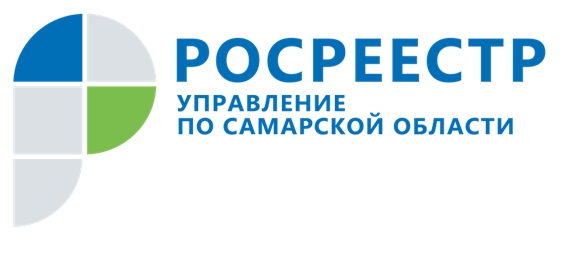                                                                                                                                                    ПРЕСС-РЕЛИЗ25 мая 2022В сфере недвижимости тренд на цифровизациюУправление Росреестра по Самарской области приняло участие в конференции с участниками рынка недвижимости по вопросам приоритетов развития рынка недвижимости в Самарском регионе, организованной Самарским отделением Сбербанка.  Конференция прошла в эко-пространстве общественного центра Сбера. Ведущие эксперты отрасли и спикеры банка обсудили будущее рынка недвижимости. Рассказали о том, как на него влияют меры господдержки и стимулирования, какие появились новые тренды, на что делают ставку инвесторы и покупатели. Отдельной темой дискуссии стала тема электронной регистрации и электронной ипотеки.Аделаида Гук, начальник отдела регистрации ипотеки Управления Росреестра по Самарской области, рассказала про динамку развития цифровых сервисов Росреестра по регистрации электронной ипотеки. Согласно данным самарского Росреестра, доля поступившей электронной ипотеки составила почти 60% за первый квартал 2022 года. Этот показатель вырос на 27% по сравнению с результатами первых трех месяцев 2021 года. Более 90% всех электронных ипотек зарегистрировано в максимально короткие сроки, за 24 часа.«В сфере недвижимости поддерживается тренд на цифровизацию. Ведь выстраивание единой цифровой экосистемы, основанной на работе с данными - это уже обязательное условие развития рынка недвижимости. Заявителям не надо дополнительно обращаться в офисы приема документов в МФЦ, потому что реализована возможность подать документы в электронном виде. Официальный сайт ведомства мог бы стать монополистом в этой сфере, но Росреестр пошел другим путем, предусмотрев для удобства заявителей разные варианты: предоставлена возможность обратиться в регистрирующий орган через сайт Росреестра и сайт Госуслуг, можно обратиться через нотариусов, застройщиков, кадастровых инженеров и кредитные организации, в том числе использующие не только сайт Росреестра, но и иные электронные площадки», - отметила Аделаида Гук.Руководитель отдела по работе с партнёрами и ипотечного кредитования Самарского отделения Сбербанка Ольга Третьякова рассказала о сервисе Домклик: «С момента запуска «Электронной регистрации» сделки на Домклик, сервис доказал свою востребованность и помог тысячам наших клиентов решить жилищный вопрос. В среднем регистрация сделки в электронном виде проходит в два раза быстрее по сравнению с обычным способом. Онлайн-регистрация сделки освобождает клиентов от необходимости погружаться в процесс оформления документов - всё происходит автоматически. Кроме того, Сбербанк предоставляет дополнительную скидку 0,3 процентных пункта на весь период действия кредитного договора при проведении сделки в электронном виде».Стоит отметить, что сегодня через сайт Росреестра можно получить более 50 государственных услуг. Самые востребованные из них – это заказ выписки из Единого государственного реестра недвижимости, регистрация прав и совершение сделок между продавцом и покупателем, даже если они находятся в разных регионах. Пользователи положительно отзываются об электронном формате оказания услуг, потому что он быстрее и удобнее. Кроме того, при обращении в электронном виде государственная услуга для граждан будет дешевле на 30%. Контакты для СМИ:Ольга Никитина, помощник руководителя Управления Росреестрател. (846) 33-22-555, моб. 89276907351 pr.samara@mail.ruСоциальные сети: https://t.me/rosreestr_63https://vk.com/rosreestr63 